Árvore Genealógica Acadêmica do Prof. Dr. Carlos Roberto AzzoniFaculdade de Economia, Administração e Contabilidade da USP (FEAUSP)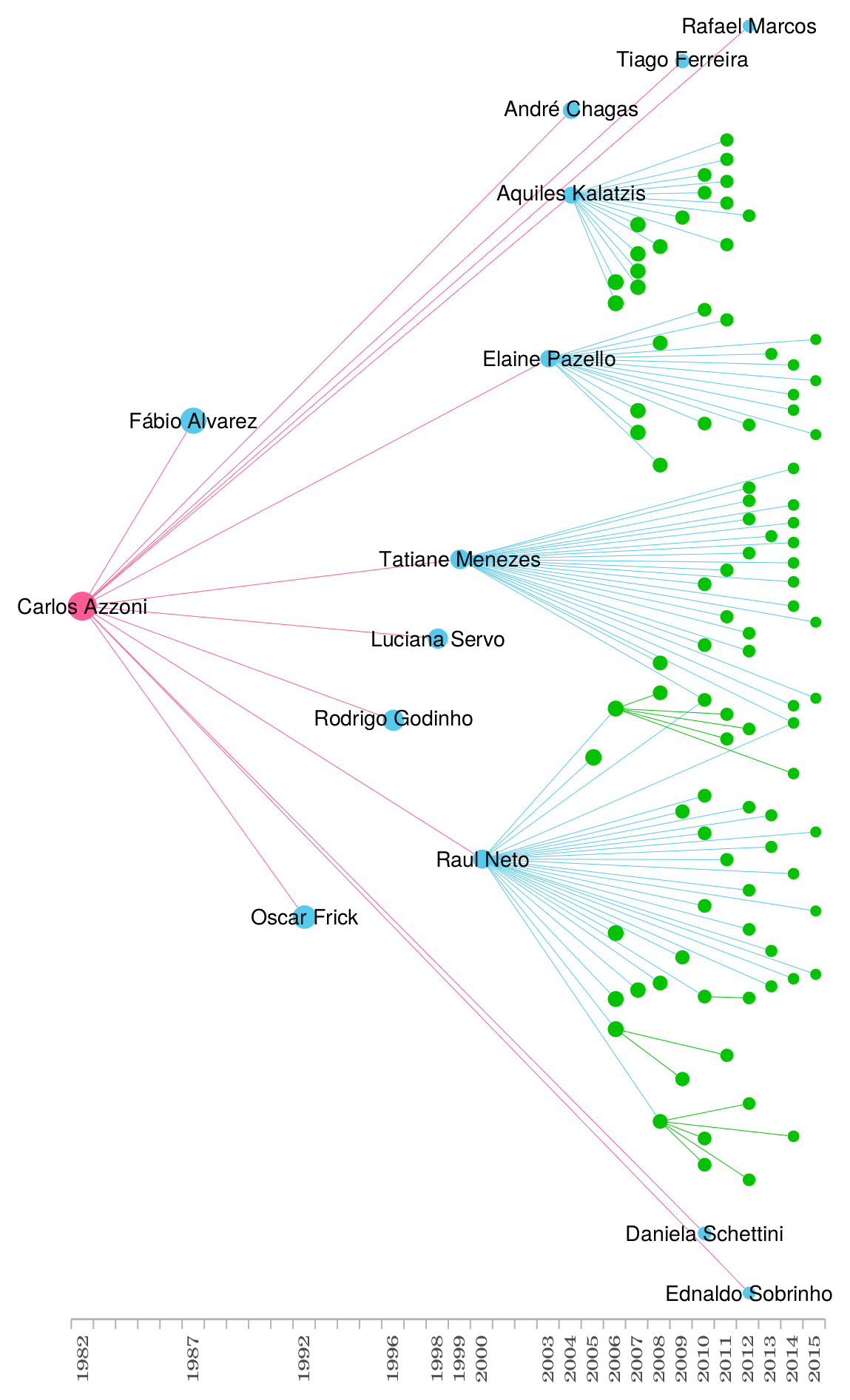 Filhos acadêmicos (13)André Luis Squarize Chagas (2004) Aquiles Elie Guimarães Kalatzis (2004) Daniela Carla Decaro Schettini (2010) Ednaldo Moreno Góis Sobrinho (2012) Elaine Toldo Pazello (2003) Fábio Sanchez Alvarez (1987) Luciana Mendes Santos Servo (1998) Oscar Osvaldo Frick (1992) Rafael Perez Marcos (2012) Raul da Mota Silveira Neto (2000) Rodrigo de Oliveira Godinho (1996) Tatiane Almeida de Menezes (1999) Tiago Toledo Ferreira (2009) Netos acadêmicos (82)Adna Lima da Silva Claudino (2010) Aieda Batistela de Sirqueira (2007) Alan Quilamarte (2007) Aline Damasceno Pellicani (2011) Álvaro Furtado Coelho Júnior (2015) Ana Luiza Neves de Holanda Barbosa (2011) Antônio Maria Pereira Barbosa (2012) Caio Matteúcci de Andrade Lopes (2015) Camila Fernanda Bassetto (2010) Carlos Frederico Azeredo Uchôa (2012) Carolina Mandl da Silva (2010) Catarina Vila Nova (2014) Débora Nogueira Ramalho Valente (2008) Deborah Maria da Silva Seabra (2014) Diego Firmino Costa da Silva (2010) Edivaldo Constantino das Neves Júnior (2014) Eduardo Machado Cavalcanti (2014) Felícia Mariana Santos (2013) Felipe Mota Campos (2009) Felipe Resende Oliveira (2014) Fernanda de Castro (2011) Fernando Zanghelini (2014) Flávia Emília Cavalcante Valença Fernandes (2014) Flávio Leonel de Carvalho (2012) Francisco de Lima Cavalcanti (2013) Gabriel Henrique de Oliveira (2006) Gabriel Veras Guimarães Barbosa (2011) Giuseppe Trevisan Cruz (2013) Guilherme Nunes Martins (2014) Hilton Martins de Brito Ramalho (2008) Isabel Pessoa de Arruda Raposo (2015) Ivan Donizetti de Paula Junior (2014) Jaime Albuquerque Silveira Filho (2005) Jessica Gagete Miranda (2015) João Carlos de Carvalho (2014) José Donizetti Romão (2007) Juliana Maria de Aquino (2008) Karina Lumena de Freitas Alves (2009) Katharinny Bione Albuquerque Marinho (2012) Keuler Hissa Teixeira (2010) Klebson Humberto de Lucena Moura (2013) Liedje Bettizaide Oliveira de Siqueira (2006) Liliane Ubeda Morandi Rotoli (2010) Lucas Maciel Muniz (2009) Lucília Gomes Donato (2011) Luís Eduardo Barbosa Carazza (2012) Luiz Ricardo Kabbach de Castro (2006) Lytiene Rodrigues da Cunha (2013) Magno Vamberto Batista da Silva (2006) Marcelo Silva Borges de Andrade (2010) Marina Barboza Camargo (2011) Marina Rogério de Melo Barbosa (2015) Maurício Machado Fernandes (2014) Michela Barreto Camboim Gonçalves (2006) Moisés Freitas Athayde Cavalcanti (2008) Natasha de Andrade Falcão (2007) Pablo Aurélio Lacerda de Almeida Pinto (2015) Patrícia Benites Cava (2010) Paula Penko Teixeira (2015) Paulo Luciano Ayres de Alencar (2012) Pedro Cavalcanti de Camargo (2012) Pedro Rodrigues de Oliveira (2008) Poema Isis Andrade de Souza (2010) Rafael Correia das Neves (2010) Rafael da Silva Vasconcelos (2011) Rayani Melega (2011) Renan Makoto Herculano Silva (2007) Renata Camargo Maragno (2007) Ricardo Carvalho de Andrade Lima (2014) Ricardo de Oliveira Soares (2008) Robson Douglas Tigre Santos (2014) Rodrigo Carvalho Oliveira (2013) Rodrigo Gomes de Arruda (2012) Roselaine Bonfim de Almeida (2011) Sammara Cavalcanti Soares (2012) Saulo Bezerra Xavier (2014) Tássia Germano de Oliveira (2015) Teresa Mendes Santana Tabósa (2010) Vagner Silva Alves (2007) Verônica Fagundes Araújo (2012) Walter Vieira Rodrigues (2012) Wellington Ribeiro Justo (2006) Bisnetos acadêmicos (13)Allyne de Almeida Ferreira Ramos (2012) Danyella Juliana Martins de Brito (2014) Eliane Ramos de Andrade (2012) Ionara Stéfani Viana de Oliveira (2011) Isabela Luciana Araujo Neri (2008) Juliana Patrícia Alves Pereira (2009) Julyan Gleyvison Machado Gouveia Lins (2014) Marcella Braga Tavares (2011) Patrícia Araújo Amarante (2011) Sabrina Martins de Araujo (2012) Shirley Pereira de Mesquita (2010) Vívian dos Santos Queiroz (2010) Weskla Barbosa dos Santos (2012) Mapa de geolocalização 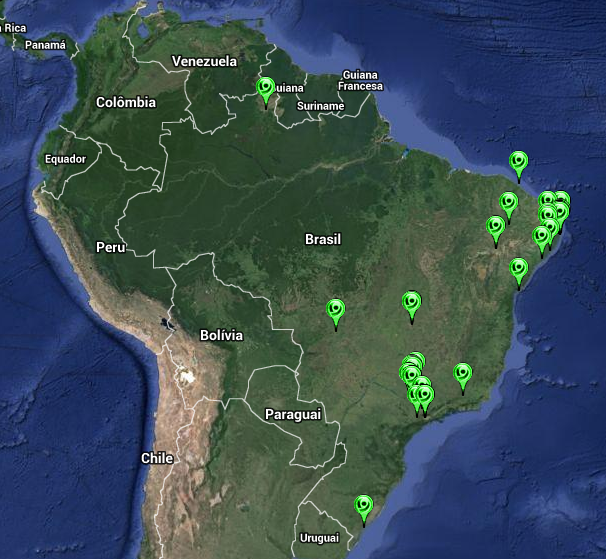 